В соответствии с Федеральными законами от 21 декабря 1994 года № 68-ФЗ «О защите населения и территорий от чрезвычайных ситуаций природного и техногенного характера», от 21 декабря 1994 года № 69-ФЗ «О пожарной безопасности», от 06 октября 2003 года № 131-ФЗ «Об общих принципах организации местного самоуправления в Российской Федерации», от 22 июля 2008 года № 123-ФЗ «Технический регламент о требованиях пожарной безопасности», постановлениями Правительства Российской Федерации от 30 декабря 2003 года № 794 «О единой государственной системе предупреждения и ликвидации чрезвычайных ситуаций», от 16 сентября 2020 года № 1479 «Об утверждении Правил противопожарного режима в Российской Федерации», а также в целях контроля, предупреждения чрезвычайных ситуаций и оперативного реагирования в дни проведения новогодних и рождественских праздничных мероприятий на территории муниципального образования «Ленский район» Республики Саха (Якутия):1.	Ввести с 29.12.2023 по 08.01.2024 режим функционирования «Повышенная готовность» для органов управления и сил Ленского звена ТП РСЧС.2.	Рекомендовать главам муниципальных образований района:2.1. Обеспечить круглосуточное дежурство в период новогодних и рождественских праздников ответственных работников администрации, направить в МКУ «ЕДДС» муниципального образования «Ленский район» графики дежурств, в срок до 20 декабря 2023 года;2.2. Обеспечить усиленный контроль за устойчивым функционированием объектов жизнеобеспечения в период новогодних и рождественских праздников;2.3. Провести проверку резервных источников питания (РИП) на объектах жилищно-коммунального хозяйства и бюджетной сферы, обеспечить наличие топлива на источниках питания.2.4. Организовать обходы домовладений, посещение на дому многодетных семей, граждан с низким социальным статусом, относящихся к наиболее уязвимым социальным группам населения:инвалидам, одиноко проживающим пожилым гражданам, предусмотрев индивидуальный подход при информировании по вопросам соблюдения мер безопасности с распространением памяток, листовок и других средств наглядной агитации. Особое внимание уделить требованиям безопасности при использовании электронагревательных приборов и печного отопления.2.5. Организовать привлечение к профилактической работе добровольцев и старост населенных пунктов, обеспечив их соответствующей наглядной агитацией на противопожарную тематику.2.6. Организовать информационно-разъяснительную работу с населением в муниципальных образованиях о соблюдении требований пожарной безопасности в зданиях жилого назначения, гаражах и банях.2.7. Организовать с привлечением представителей управляющих компаний, товариществ собственников жилья массовую разъяснительную работу с населением о необходимости установки в квартирах и индивидуальных жилых домах автономных дымовых пожарных извещателей, в том числе с функцией передачи сигнала о пожаре, и поддержании их в исправности.2.8. Организовать выделение специально оборудованных площадок для использования (запуска) пиротехнических изделий в местах массовых гуляний, не допускать случаев использования пиротехники в необорудованных местах. Довести информацию об определенных площадках для запуска праздничных фейерверков до населения через средства массовой информации, путем размещения информационных баннеров и плакатов, информацию направить в МКУ «ЕДДС» муниципального образования «Ленский район», в срок до 20 декабря 2023 года;2.9. Площадки для использования (запуска) пиротехнических изделий оборудовать информационными стендами о правилах использования и безопасного запуска пиротехнических изделий.2.10. При возникновении любых чрезвычайных ситуаций на объектах жизнеобеспечения немедленно предоставлять информацию в МКУ «ЕДДС» Ленского района по телефонам: «112», «23-112», «22-501» либо посредством электронной почты на адрес eddslensk@mail.ru.3. Рекомендовать руководителям предприятий и организаций, независимо от форм собственности:3.1. Разработать планы профилактических мероприятий по обеспечению противопожарной защиты и безаварийной работы объектов в период проведения новогодних и рождественских праздников;3.2. Обеспечить исправность средств, связи и сигнализации, работу сторожевой охраны;3.3. Организовать круглосуточное дежурство руководящего состава в период с 29 декабря 2023 года по 08 января 2024 года и направить в МКУ «ЕДДС» муниципального образования «Ленский район» (тел/факс: 22-112, email: eddslensk@mail.ru) графики дежурств, в срок до 20 декабря 2023 года;3.4. Принять максимальные меры по выполнению предписаний Отдела надзорной деятельности и профилактической работы по Ленскому району УНД и ПР ГУ МЧС России по РС(Я) и привести подведомственные объекты в соответствие с требованиями противопожарных норм и правил, в срок до 21 декабря 2023 года;3.5. Установить жесткий контроль при проведении пожароопасных работ на объектах производства и жилого сектора;3.6. Провести проверку источников противопожарного водоснабжения, обеспечить требуемый напор воды на нужды пожаротушения;3.7. Обеспечить свободные проезды и подъезды к зданиям, сооружениям и пожарным водоисточникам;3.8. Провести на объектах внеплановые инструктажи с работниками по соблюдению требований пожарной безопасности и безаварийной работы;3.9. Организовать проведение проверок объектов тепло и энергоснабжения в части соблюдения требований пожарной безопасности, технологического режима и производственной дисциплины, до 26 декабря 2023 года;3.10. Обеспечить контроль десятидневного аварийного запаса топливно-энергетических ресурсов на объектах жилищно-коммунального хозяйства для бесперебойной выработки тепла и электроэнергии;3.11. При организации автоперевозок групп детей, выезжающих на новогодние мероприятия неукоснительного соблюдать Правила организованной перевозки группы детей автобусами, утвержденного постановлением Правительства РФ от 23.09.2020 года №1527;3.12. Организованные перевозки групп детей, выезжающих на новогодние мероприятия, в обязательном порядке согласовывать с ГИБДД и отслеживать через МКУ «ЕДДС» МО «Ленский район»;3.13. При возникновении любых чрезвычайных ситуаций на объектах жизнеобеспечения немедленно предоставлять информацию в МКУ «ЕДДС» Ленского района по телефонам: «112», «23-112», «22-501» либо посредством электронной почты на адрес eddslensk@mail.ru.4. Рекомендовать руководителям предприятий жилищно-коммунального хозяйства, управляющих компаний, товариществ собственников жилья осуществлять постоянный контроль за соблюдением требований пожарной безопасности в жилых домах. 5. Рекомендовать отделу надзорной деятельности и профилактической работы по Ленскому району УНД и ПР ГУ МЧС России по РС(Я) (Гыска Н.Н.):5.1. Провести профилактические мероприятия по соблюдению правил пожарной безопасности в местах проведения новогодних и рождественских мероприятий, в культурных и развлекательных учреждениях;5.2. Совместно с руководителями образовательных учреждений, учреждений культуры провести разъяснительную работу о необходимости соблюдения правил пожарной безопасности при организации и проведении новогодних праздников;5.3. Подготовить и выпустить цикл радио- и телепередач, статей по предупреждению пожаров, порядке использования пиротехнических изделий в срок до 26 декабря 2023 года.6. Рекомендовать руководителям предприятий торговли, независимо от форм собственности, осуществляющим оптовую и розничную торговлю пиротехническими изделиями:6.1. Производить реализацию пиротехнических изделий, обладающих зрелищным светозвуковым эффектом, только в специализированных магазинах, и только при наличии сертификата соответствия пожарной безопасности (подлинник) на каждую партию изделий и в заводской упаковке, а также при наличии инструкции по применению на русском языке;6.2. Запретить реализацию группы товаров пиротехнической продукции, обладающей зрелищным светозвуковым эффектом, лицам, не достигшим возраста 16 лет.7. Начальнику управления по инвестиционной и экономической политики (Кондратьева О.А.), совместно с Отделом МВД Российской Федерации по Ленскому району (Фесиков А.А.) и отделом надзорной деятельности и профилактической работы по Ленскому району УНД и ПР ГУ МЧС России по РС(Я) (Гыска Н.Н.) обеспечить соблюдение действующего законодательства лицами, осуществляющими торговлю пиротехническими изделиями, и регулярно проводить внеплановые проверки мест продажи пиротехнических изделий. 8. Рекомендовать Отделу МВД Российской Федерации по Ленскому району (Фесиков А.А.) обеспечить ограничение доступа граждан с пиротехническими изделиями к местам проведения культурно-массовых мероприятий и к местам с массовым скоплением людей в период новогодних и рождественских праздников, в целях обеспечения безопасности и недопущения физического и материального вреда гражданам;8.1. Обеспечить службами ГИБДД сопровождение автоперевозок групп детей, выезжающих на новогодние мероприятия.  9. Рекомендовать руководителям теплоснабжающих предприятий муниципального образования «Ленский район»: ООО «ЛПТЭС» (Малышев А.В.), ООО «ВЭС» (Еникеев Р.М.), ООО «Теплостройкомплекс» (Солнышков Г.В.), ООО «ЭНЕРГОСТРОЙКОМПЛЕКС» (Марков А.П.), ООО «Эко Инвест» (Глотов А.В.), Котельная «Нефтебаза» ОАО «Саханефтегазсбыт» (Попов А.В.), котельная аэропорт Ленск ФПК «Аэропорты Севера» (Черкашин П.В.), Ленский ЭГУ УГ РС ОАО «Сахатранснефтегаз» (Шмелев Н.В.), ООО «ТеплоЭнергоКомплекс» (Челпанов Е.А.):9.1. Сформировать на объектах теплоснабжения 10-ти суточный запас котельного топлива;9.2. Установить в период с 25.12.2023 года по 08.01.2024 года, усиленный режим контроля за работой объектов ЖКХ и энергетики.10. Заместителю директора ЗЭС по ЛЭР АК «Якутскэнерго» (Югансон А.В.) произвести проверку готовности резервных источников питания в поселениях Ленского района, а также обеспечить нескончаемый 10 суточный запас топлива, указанные мероприятия необходимо провести в срок до 26.12.2023 года в последствии чего письменную информацию предоставить в адрес управления производственного развития МО «Ленский район» посредством электронной почты: otr_lensk@mail.ru и eddslensk@mail.ru11. Заместителю главы по социальным вопросам (Петров П.Л.) совместно с представителями Отдела МВД Российской Федерации по Ленскому району (Фесиков А.А.) обеспечить проведение проверок неблагополучных семей в период праздничных дней.12. Рекомендовать главному врачу ГБУ РС(Я) «Ленская ЦРБ» (Куц С.В.), начальнику ГКУ «Ленское управление социальной защиты населения и труда при Министерстве труда и социального развития РС(Я)» (Андреева Н.Ю.) принять меры по предупреждению чрезвычайной ситуации и обеспечить пожарную безопасность в учреждениях с круглосуточным пребыванием людей.13. Начальнику МКУ «Районное управление образования» (Корнилова И.Н.), начальнику МКУ «Районное управление культуры» (Мальцева А.А.) согласовывать в консультационном порядке с Отделом государственной пожарной надзорной деятельности по Ленскому району места проведения новогодних мероприятий с массовым пребыванием людей;13.1. Обеспечить круглосуточную охрану подведомственных объектов при проведении праздничных мероприятий;13.2. Не допускать использование пиротехнических изделий в помещениях, на сценических площадках и в других культурных сооружениях.14. МКУ «ЕДДС» МО «Ленский район» (Никонов Л.В.) настоящее распоряжение довести до всех глав муниципальных образований, членов КЧС и ОПБ МО «Ленский район», а также до руководителей учреждений, организаций, предприятий осуществляющих свою деятельность на территории района не зависимо от форм собственности;14.1. Вести ежедневный мониторинг и контроль по остаткам топлива на объектах жизнеобеспечения Ленского района и наличия запасов топлива на РИП, в срок с момента опубликования настоящего распоряжения.15. Главному специалисту управления делами (Яроцкая Т.В.) составить график дежурства ответственных работников администрации в период с 29.12.2023 года по 08.01.2024 года, ознакомить ответственных дежурных под роспись.16. Главному специалисту управления делами (Иванская Е.С.) опубликовать настоящее распоряжение в районных средствах массовой информации.17. Контроль исполнения настоящего распоряжения оставляю за собой.Об обеспечении безопасности в период проведения новогодних и рождественских праздничных мероприятий на территории
муниципального образования «Ленский район» в 2023-2024 годахИ.о. главыЕ.Г. Саморцев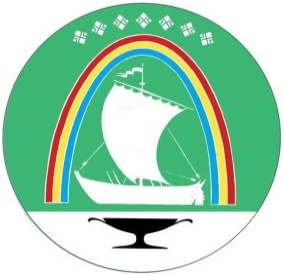 